§3028-D.  Disposal of identified human remains without connection to State and unidentified human remains1.  Assumption of responsibility.  The Chief Medical Examiner may assume responsibility for proper disposition of the identified human remains of a deceased nonresident of this State or unidentified human remains that are the subject of a medical examiner case if the Chief Medical Examiner has made reasonable inquiry and is unable to locate:A.  Next of kin or a person or governmental unit legally responsible for the human remains; or  [PL 2001, c. 292, §1 (NEW).]B.  A person or governmental unit otherwise willing to assume responsibility for the human remains.  [PL 2001, c. 292, §1 (NEW).][PL 2001, c. 292, §1 (NEW).]2.  Necessary expenses.  The expenses incurred by the Chief Medical Examiner must be paid as follows.A.  The department shall pay any necessary expenses incurred by the Chief Medical Examiner as to:(1)  Unidentified human remains that, after reasonable inquiry, the Chief Medical Examiner has determined not to be the human remains of an illegal alien; and(2)  A deceased nonresident other than an illegal alien.  [PL 2001, c. 292, §1 (NEW).]B.  The Department of the Attorney General shall pay any necessary expenses incurred by the Chief Medical Examiner as to:(1)  A deceased nonresident who is an illegal alien; and(2)  Unidentified human remains that, after reasonable inquiry, the Chief Medical Examiner has determined to be the human remains of an illegal alien.  [PL 2001, c. 292, §1 (NEW).][PL 2001, c. 292, §1 (NEW).]SECTION HISTORYPL 2001, c. 292, §1 (NEW). The State of Maine claims a copyright in its codified statutes. If you intend to republish this material, we require that you include the following disclaimer in your publication:All copyrights and other rights to statutory text are reserved by the State of Maine. The text included in this publication reflects changes made through the First Regular and First Special Session of the 131st Maine Legislature and is current through November 1. 2023
                    . The text is subject to change without notice. It is a version that has not been officially certified by the Secretary of State. Refer to the Maine Revised Statutes Annotated and supplements for certified text.
                The Office of the Revisor of Statutes also requests that you send us one copy of any statutory publication you may produce. Our goal is not to restrict publishing activity, but to keep track of who is publishing what, to identify any needless duplication and to preserve the State's copyright rights.PLEASE NOTE: The Revisor's Office cannot perform research for or provide legal advice or interpretation of Maine law to the public. If you need legal assistance, please contact a qualified attorney.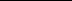 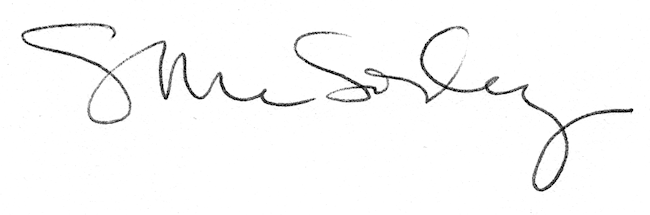 